Обучение пострадавших от пандемии 2020С 27 октября по 1 декабря на базе мастерской «Преподавание в младших классах» прошли курсы слушателей, пострадавших от пандемии 2020. Всего обучение прошло 84 человека. Программа предоставлена Академией WorldSkills «Педагогические и информационные технологии организации образовательного процесса в начальной школе с учетом стандарта WSR»  по компетенции «Преподавание в младших классах» в количестве 144 ч. По окончании обучения слушатели сдали Демонстрационный экзамен. 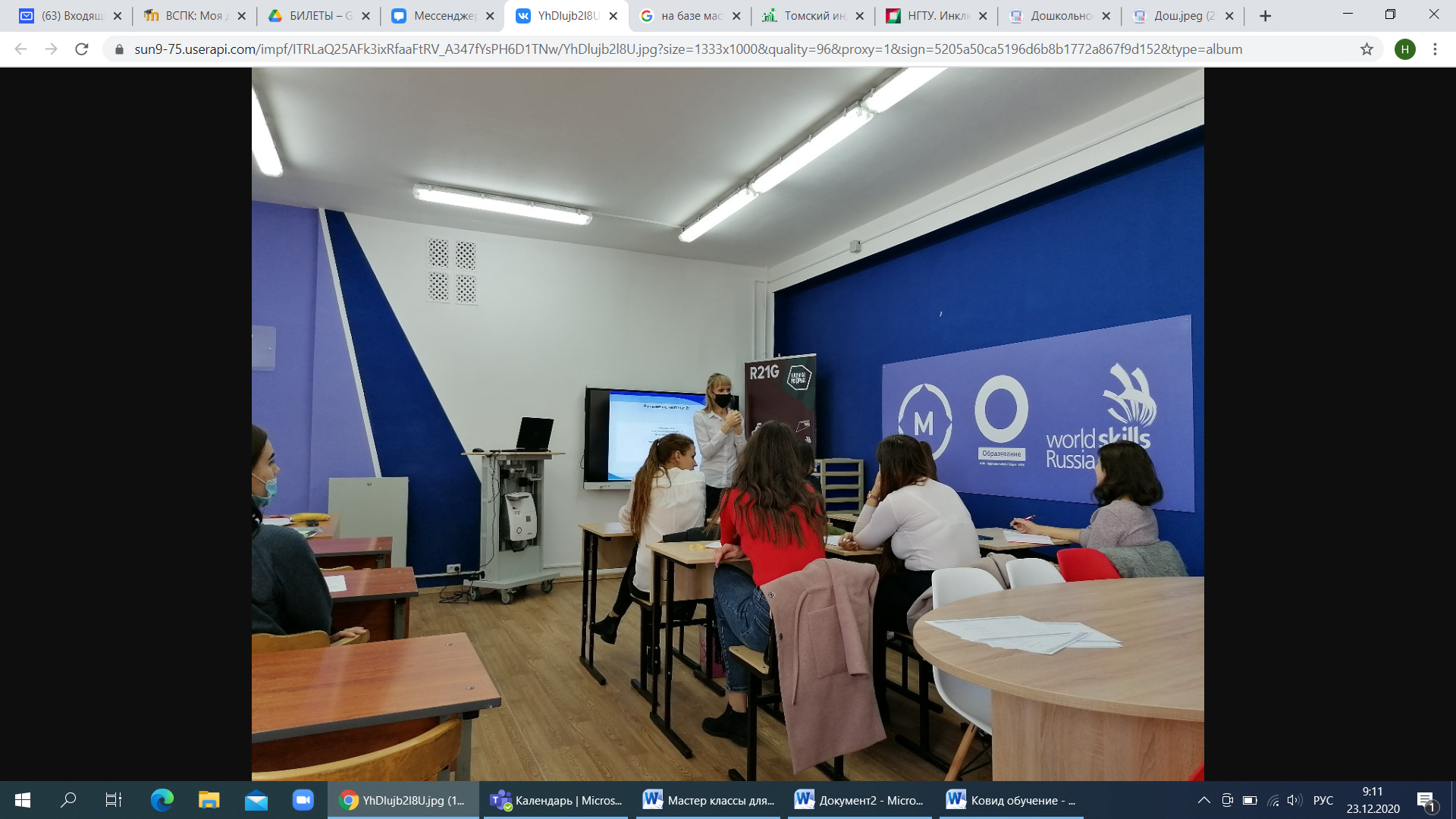 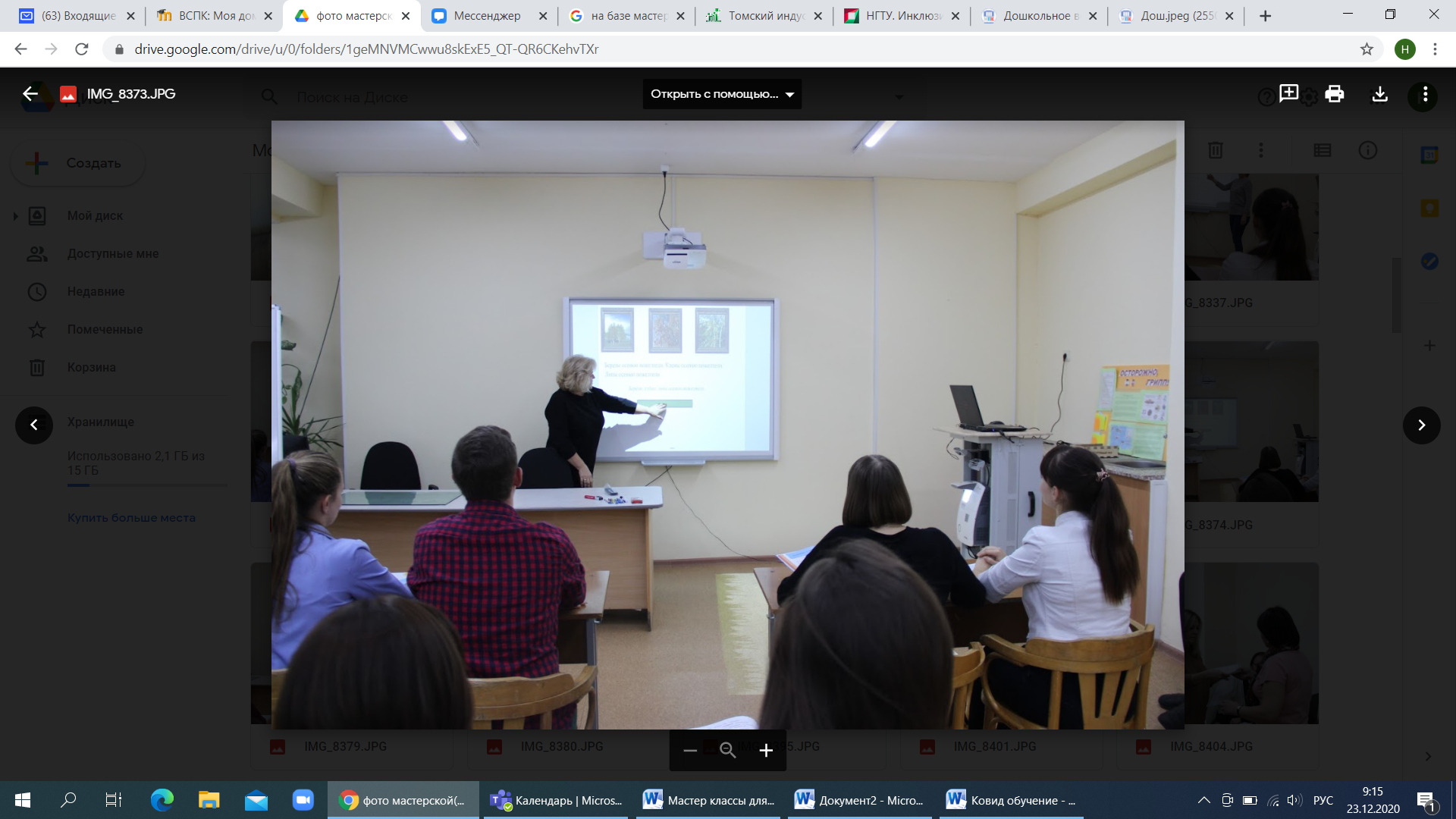 